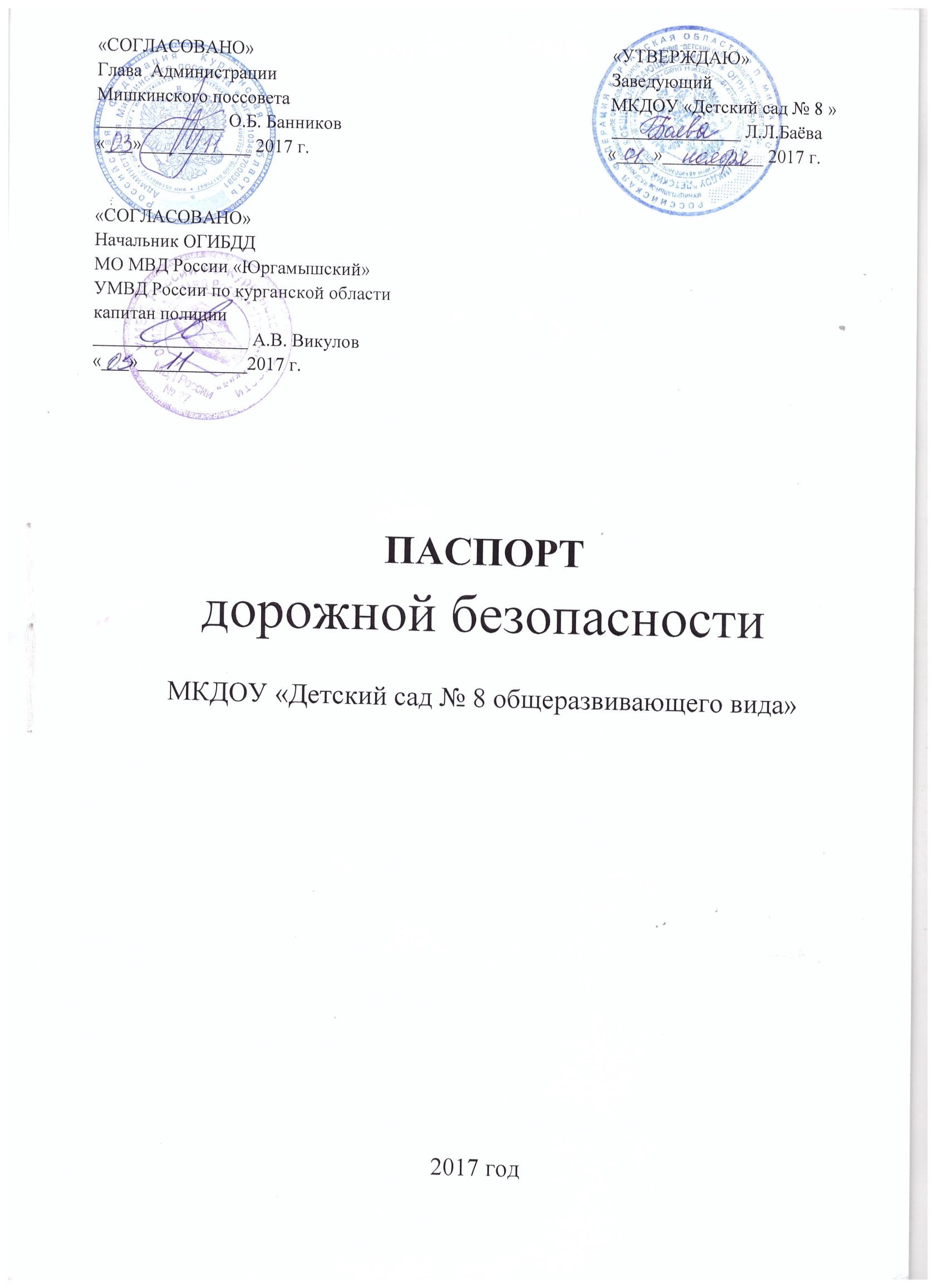 Общие сведения Муниципальное  казённое  дошкольное образовательное учреждение «Детский сад №8»(Наименование ОУ)Тип ОУ  детский сад___________________________________________________________Юридический адрес ОУ:  641040, Курганская область, р.п. Мишкино, ул. Строительная д.41_Фактический адрес ОУ:     641040, Курганская область, р.п. Мишкино, ул. Строительная д.41_Руководители ОУ:Заведующий                                    Баёва Людмила Леонидовна             83524721454	(фамилия, имя, отчество) 	 (телефон)Старший воспитатель                   Баёва Елена Фёдоровна             835247221454	(фамилия, имя, отчество) 	 (телефон)Ответственные работники муниципального органа  образования                              зам. заведующего МОУО_  Мухортикова Светлана Александровна                                                                 (должность)                                       (фамилия, имя, отчество)                                                                                                  83524722346________________                                                                                               (телефон)                                                                               Ответственные отГосавтоинспекции              Ст. ИДПС  ОГИБДД___        Сартасова Нелля Владимировна____                                                                              (должность)                                   (фамилия, имя, отчество)                                                                                                                                                         83524722243__________________                                                                                                 (телефон)                                                                                                      Ответственные работники за мероприятия по профилактикедетского травматизма                   старший  воспитатель        Баёва Елена Фёдоровна	   (должность)                     (фамилия, имя, отчество)                                                                                                                                 83524721454_________________                                                                                                  (телефон)                                                                                  Руководитель или ответственный работник дорожно-эксплуатационнойорганизации, осуществляющейсодержание УДС                                   Администрация  Мишкинского района_________Руководитель или ответственный работник дорожно-эксплуатационнойорганизации, осуществляющейсодержание ТСОДД*                              Администрация  Мишкинского района__________Количество воспитанников      160________________________________________________ Наличие уголка по БДД                   имеются в группах___________________________________                                                                            (если имеется, указать место расположения)Наличие автогородка (площадки) по БДД        не  имеется_______________________________Наличие автобуса в ОУ       не имеется_________________________________________________                                           (при наличии автобуса)Владелец автобуса             ____________________________________________________________                                                                    (ОУ, муниципальное образование и др.)Время пребывания воспитанников  в ДОУ:  8.30 – 18.18__________________________________  Телефоны оперативных служб:                              02  или  112_______________________                                                                                                                                                                                   01  или  112_______________________                                                                                                                                                                       03  или  112_______________________                                                                                   СодержаниеПлан-схемы ОУ.Район расположения ОУ, пути движения транспортных средств и  воспитанников ДОУ;На схеме обозначено:- расположение жилых домов, зданий и сооружений;- сеть автомобильных дорог;- пути движения транспортных средств;- пути движения воспитанников  в/из образовательного учреждения;2. Маршруты движения организованных групп детей от ДОУ к  стадиону.     3.Пути движения транспортных средств к местам разгрузки/погрузки и рекомендуемых безопасных путей передвижения детей по территории образовательного учреждения.II. ПриложенияПриложение 1. Фото уголков безопасности дорожного движения в разных        возрастных группах ДОУ.Раздел I.СХЕМА 1.  РАЙОН РАСПОЛОЖЕНИЯ ОУ, ДВИЖЕНИЕ ВОСПИТАННИКОВ И ТРАНСПОРТНЫХ СРЕДСТВ В/ ИЗ МКДОУ «ДЕТСКИЙ САД №8 О.В.»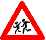                                                                                                                                                   Улица Строительная		У	                            л                       и                       ц                       а	                         с	а		д	о	в	а		яУсловные обозначения:   	пути движения воспитанников                                                   пути движения транспортных средств                                                                                 в/из учреждения	к/от ДОУСХЕМА 2.  МАРШРУТЫ  ДВИЖЕНИЯ ОРГАНИЗОВАННЫХ ГРУПП ДЕТЕЙ ОТ ДОУ К СТАДИОНУ                             	Улица Строительная		У	                            л	                       и                       ц                       а		с	а		д	о	в	а		яУсловные обозначения:    пути движения организованных групп детей от ДОУ  к стадионуСХЕМА 3. ДВИЖЕНИЯ ТРАНСПОРТНЫХ СРЕДСТВ К МЕСТАМ РАЗГРУЗКИ/ПОГРУЗКИ К МКДОУ «ДЕТСКИЙ САД №8 О.В.»	Улица Строительная			У	                             л                       и                       ц                       а		с	а		д	о	в	а		яУсловные обозначения:  пути  движения ТС к месту разгрузки/погрузки   	                                               Место разгрузки/погрузки 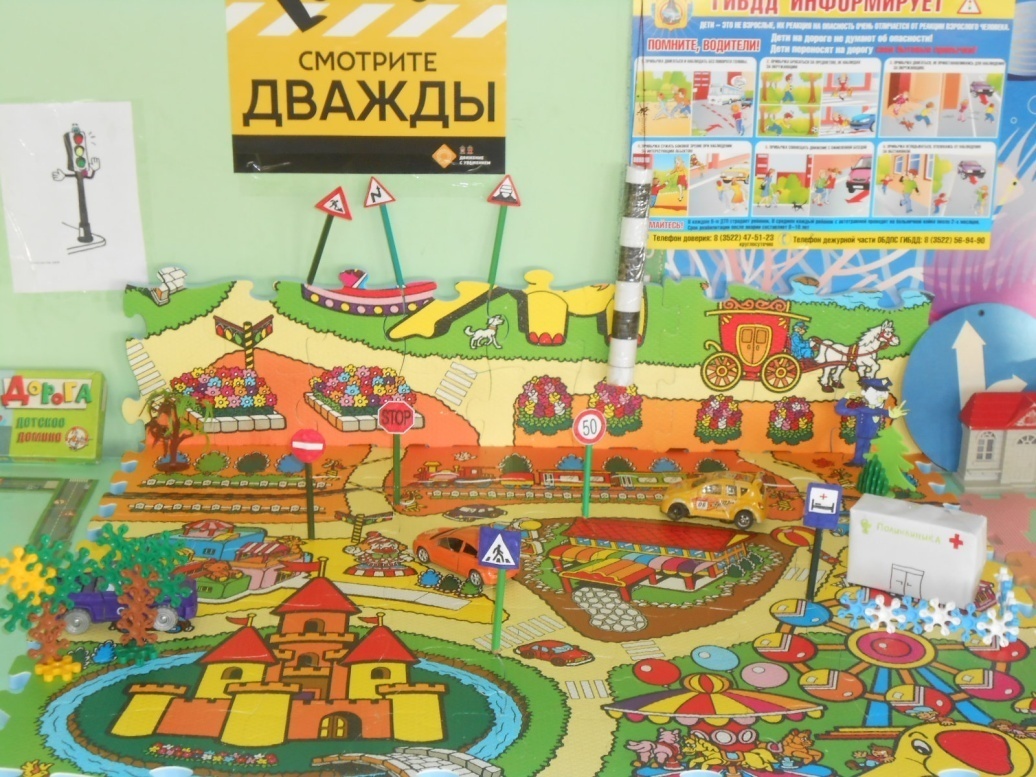 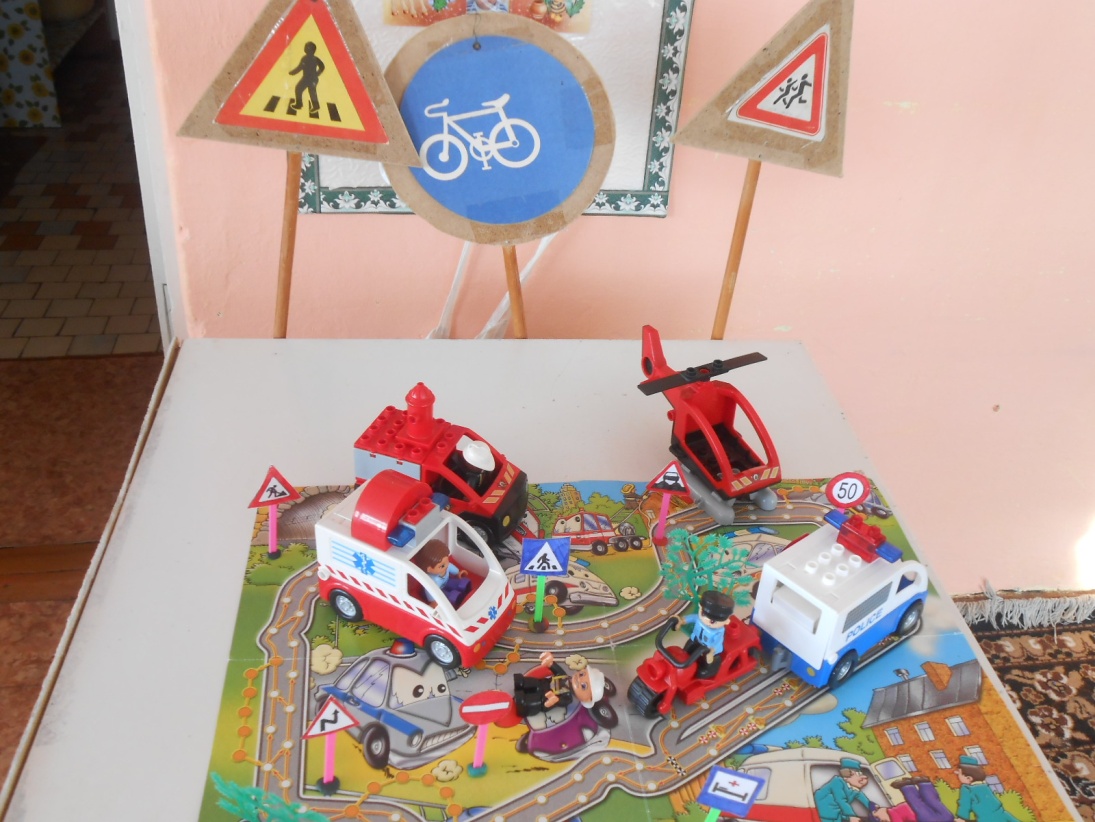 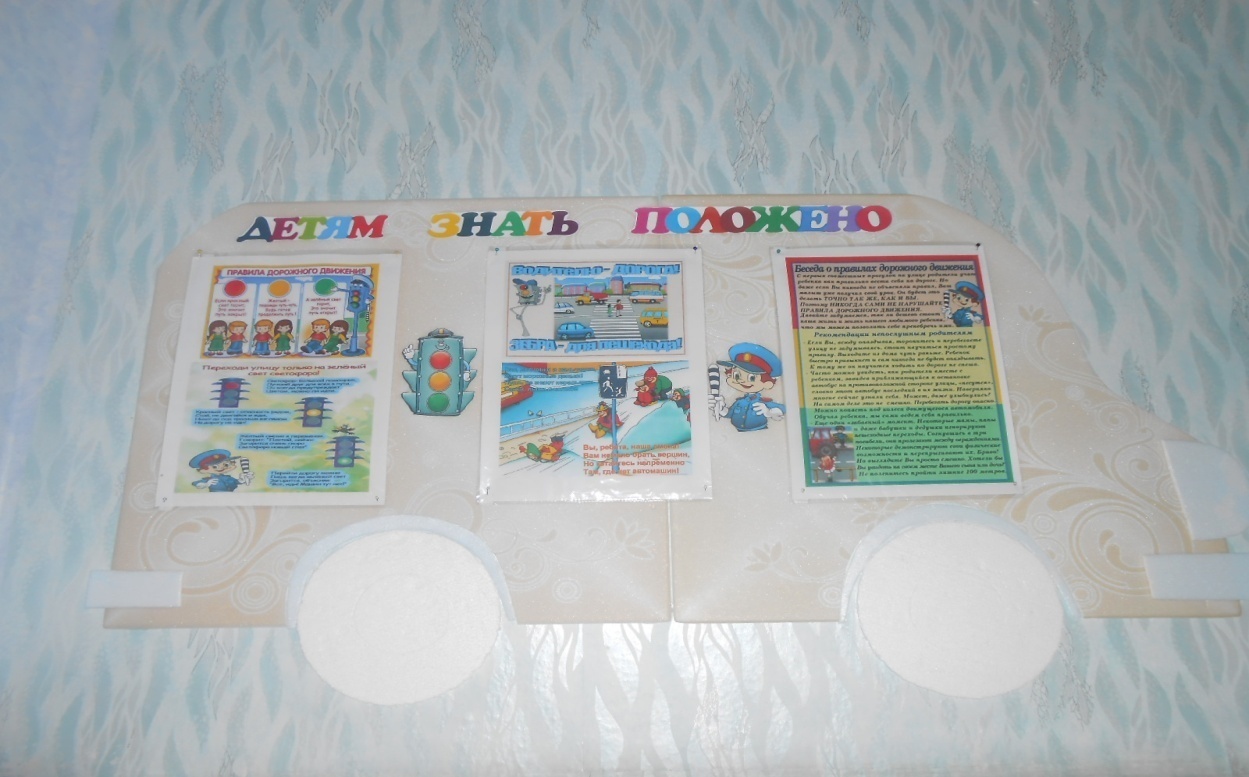 Раздел IIПРИЛОЖЕНИЕ 1.    Уголки безопасности дорожного движения в разных возрастных группах ДОУ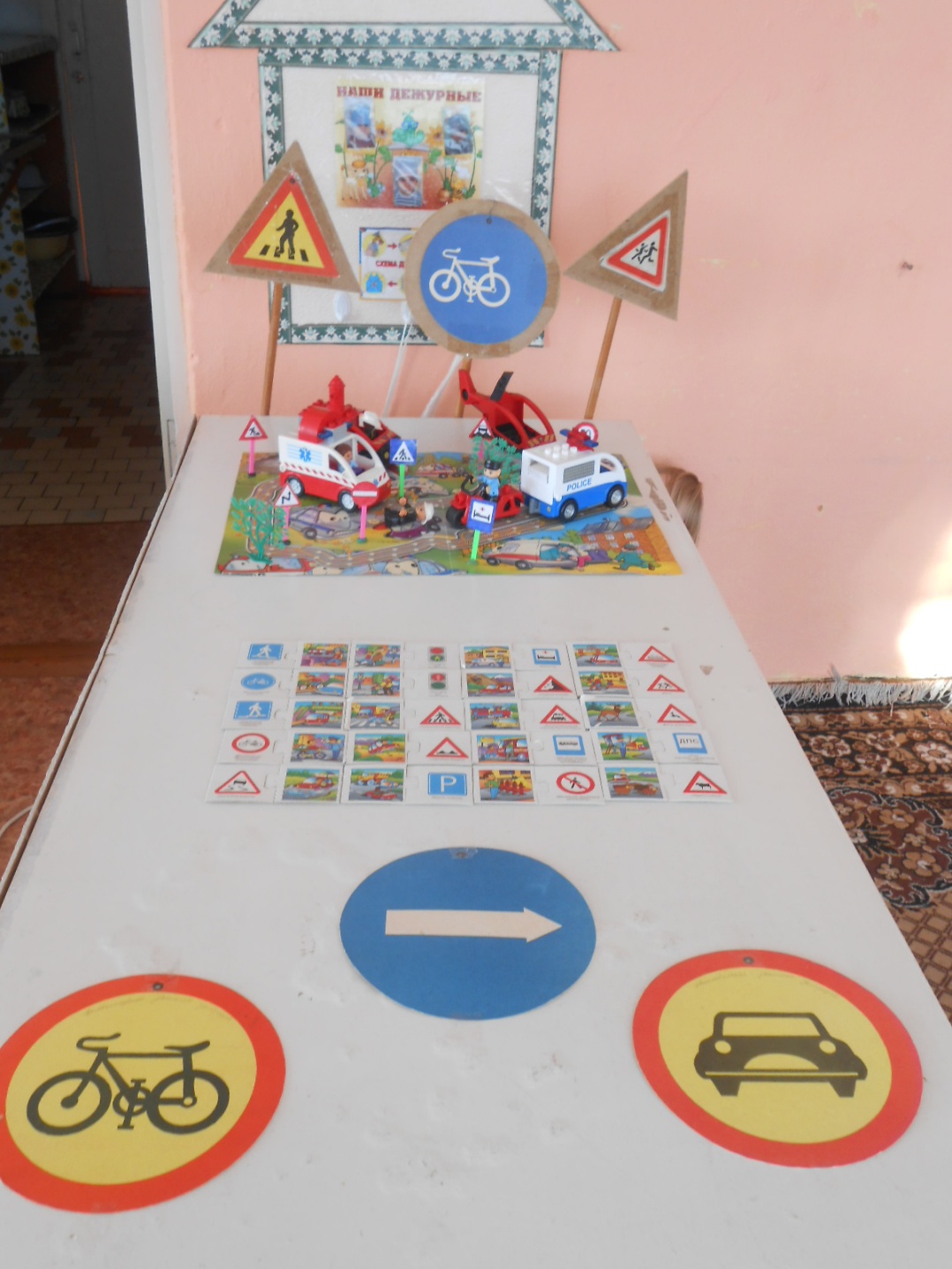 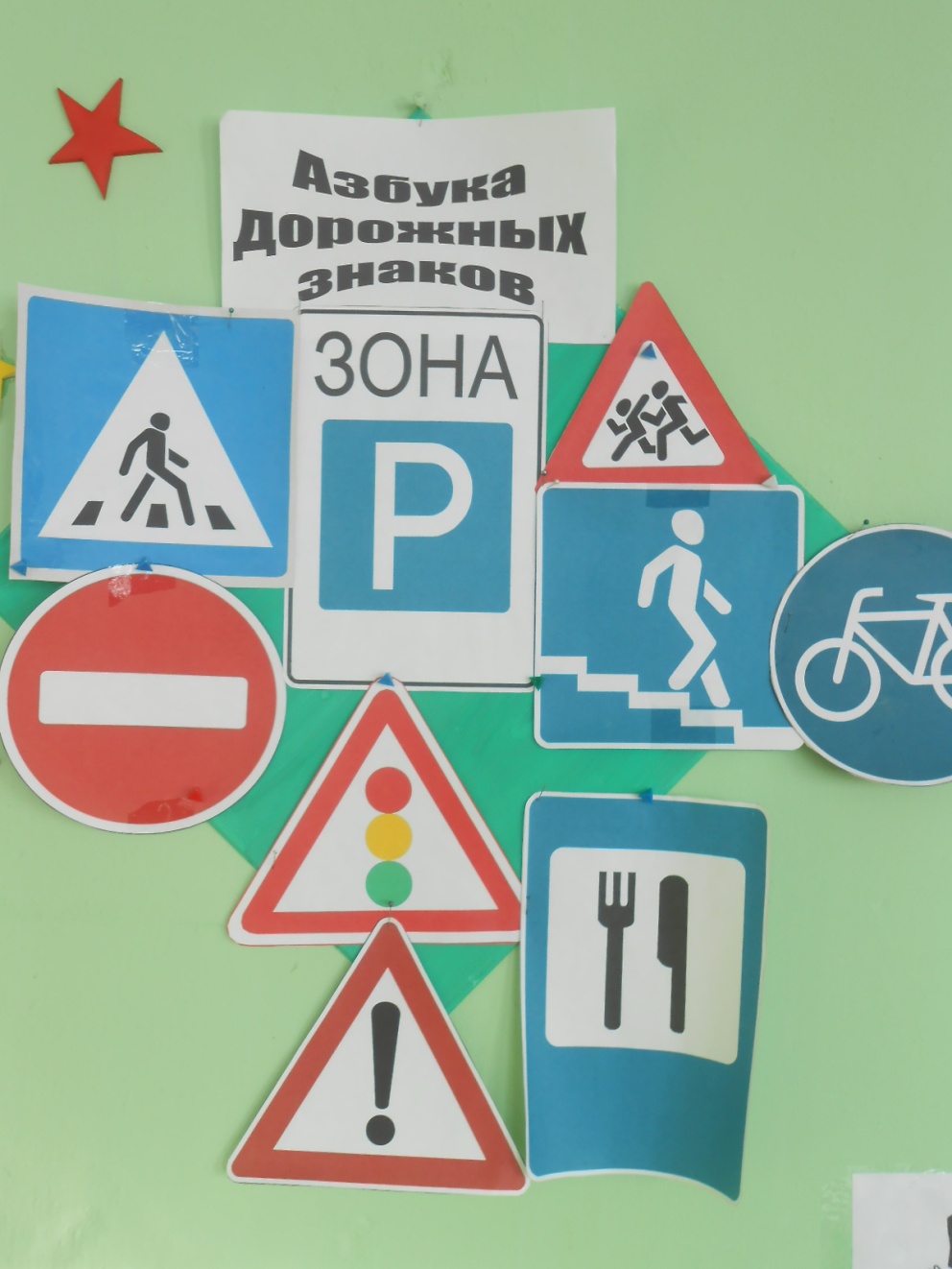 СХЕМА БЕЗОПАСНОГО ДВИЖЕНИЯ  ВОСПИТАННИКОВ  В/ ИЗ МКДОУ «ДЕТСКИЙ САД №  8 ОБЩЕРАЗВИВАЮЩЕГО ВИДА»                                                                                                                                                  Улица Строительная		У	                            л                       и                       ц                       а	                         с	а		д	о	в	а		яУсловные обозначения:   	пути движения воспитанников                                                   пути движения транспортных средств                                                                                 в/из учреждения	к/от ДОУ